FORMAT LAPORANANTROPOMETRI DAN DESAIN SARANAHALAMAN JUDULHASIL PENGUKURAN ANTROPOMETRI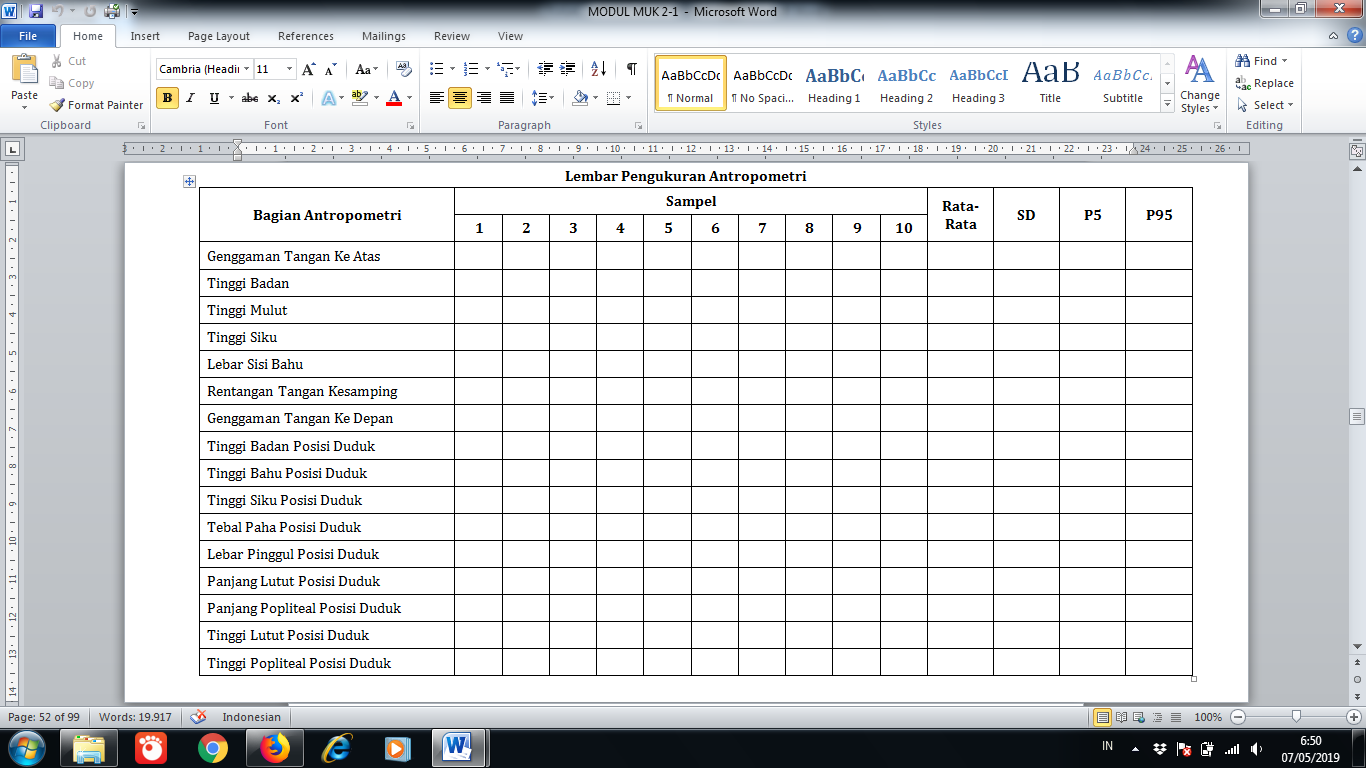 HASIL PENGUKURAN SARANAUkuran Loket PendaftaranUkuran KursiUkuran Meja KerjaUkuran Rak Filing dan DRMContoh :Tabel 5Ukuran Rak Filing dan DRM Lab RM UDINUSNB : Boleh disertai foto saranaANALISIS DAN PEMBAHASAN DESAIN SARANAAnalisa Desain Loket Pendaftaran Lab RM UDINUSAnalisa Desain Kursi Kerja Lab RM UDINUSAnalisa Desain Meja Kerja Lab RM UDINUSContoh :Tabel 8Analisa Desain Meja Kerja Lab RM UDINUSAnalisa Desain Rak Filing Lab RM UDINUSNB : Pada setiap bagian Analisa dan Pembahasan harus menyebutkan nama anggota yang mengerjakan pembahasan bagian tersebut di bagian paling akhir pembahasan seperti ditunjukkan pada contoh di atas.FORMAT LAPORAN TUGAS LAPANGAN WAYFINDINGWAYFINDING DI BAGIAN LUAR ......PETUNJUK ARAH DI AREA PINTU MASUK (apakah terdapat tanda petunjuk menuju area pintu masuk (gerbang utama) ? jika ada apakah lokasi pemasangan dan ukuran papan petunjuk dapat terlihat jelas dari jarak > 5 m? )PETUNJUK AREA PARKIR (Apakah terdapat petunjuk arah menuju area parkir? Dan Apakah terdapat petunjuk jalur masuk dan keluar kendaraan? )PETUNJUK LOKASI BANGUNAN (misal Peta keseluruhan dari suatu tempat umum (RS, mall, Universitas) atau Papan petunjuk arah menuju bangunan tertentu)IDENTITAS BANGUNAN (apakah lokasi pemasangan identitas bangunan terlihat jelas dari beberapa sisi?)WAYFINDING DI BAGIAN DALAM....PETUNJUK ARAH MENUJU DEPARTEMEN/UNIT Jenis Petunjuk Arah (Peta/Papan petunjuk arah/Papan informasi mengenai jam buka suatu departemen atau unit (misal jam buka perpustakaan))Lokasi Pemasangan Petunjuk Arah (Letak : Dinding/digantung/self supporting dan Titik lokasi pemasangan : apakah ada di setiap persimpangan ?)Bila bangunan bertingkat (apakah ada Petunjuk Tentang Area di setiap lantai bangunan yang  di pasangan di sekitar lift atau tangga)Desain Papan Petunjuk Arah (papan maupun huruf)Warna Ukuran IDENTITAS RUANGAN/AREA DALAM BANGUNANLokasi Pemasangan (Di Daun Pintu, Atas Pintu atau Samping Pintu)Ketinggian Tanda Indentitas Ruang Desan Papan Identitas RuangWarnaUkuranTANDA STATUTORY YANG ADA DI LUAR MAUPUN DI DALAM BANGUNAN Sebutkan Jenis Tanda Statutory (misal tanda jalur evakuasi, titik kumpul, dll), lalu amati dan bahas Ukuran, Warna dan Lokasi pemasangan tanda tersebut.SIMBOLSebutkan Jenis-jenis Simbol yang dipasang dibangunan tersebut. Lalu amati Ukuran, Warna dan Lokasi Pemasangan Simbol.NB : Semua bagian disertai Foto dan Pembahasan. Contoh Bagian :D.SimbolSimbol untuk Pengguna ToiletSemua toilet di Gedung .... Menggunakan simbol gambar laki-laki dan perempuan seperti gambar berikut (hasil foto). 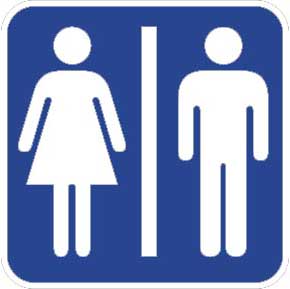 Simbol tersebut merupakan simbol yang sudah dikenal oleh masyarakat, dan penggunaannya sudah cukup untuk menggantikan petunjuk tertulis tentang jenis pengguna toilet, gambar orang dengan memakai dress pendek menunjukkan bahwa ruangan toilet dengan simbol tersebut khusus untuk penggunjung perempuan, sedangkan gambar orang biasa tanpa dress menunjukkan bahwa ruangan toilet tersebut khusus untuk penggunjung laki-laki. (ditulis oleh : ...... nama anggota kelompok yang mengerjakan bagian ini)Ukuran simbol :Simbol Pengguna Toilet, berukuran 10 x 20 cm, simbol ini sudah dapat terlihat kurang lebih dari jarak 3 m....Warna simbol : Lokasi Pemasangan Simbol :Larangan MerokokDibeberapa area gedung dipasang simbol larangan merokok seperti berikut :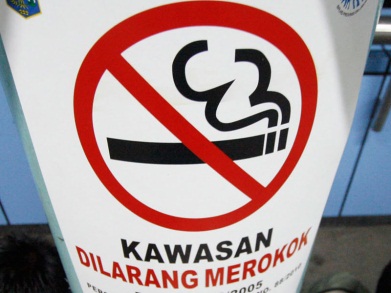 Simbol tersebut merupakan simbol yang sudah dikenal oleh masyarakat, namun apabila simbol tersebut ingin memperjelas maksud dari pemasangan tanda tersebut di suatu area, biasanya akan di tambahkan keterangan seperti “Kawasan Dilarang Merokok” seperti yang digunakan di gedung ini. Keterangan tersebut menunjukkan bahwa pengguna atau penggunjung yang datang atau menggunakan ruangan tersebut tidak diperbolehkan merokok selama berada di ruangan atau kawasan tersebut. (ditulis oleh : ...... nama anggota kelompok yang mengerjakan bagian ini)Ukuran simbol :Warna simbol :Lokasi Pemasangan Simbol :DlllBagian RakUkuran (cm)Bagian RakUkuran (cm)Tinggi RakTinggi Sub RakPanjang RakPanjang Sub RakLebar RakLebar Sub RakJarak Antar RakPanjang DRMLebar DRMNoDimensi SaranaDimensi SaranaAntropometriAntropometriAnalisis dan PembahasanNoBagianUkuran(cm)BagianUkuran(cm)Analisis dan Pembahasan1Tinggi Meja 83Tinggi siku duduk P95 + tinggi alas duduk33,5 + 44= 77,5Berdasarkan ukuran antropometri Tinggi meja (83 cm) sudah ideal atau sesuai dengan pengguna karena Tinggi meja lebih tinggi dari tinggi siku duduk P95 yang ditambahkan dengan tinggi alas duduk (77,5 cm). Selain itu, menurut standar kategori pekerjaan, Petugas rekam medis termasuk dalam pekerjaan yang memerlukan ketelitan, sehingga tinggi meja harus lebih tinggi 5-10 cm dari tinggi siku petugas. Tinggi meja kerja lebih tinggi 5,5 cm (83-77,5) dari tinggi siku petugas, sehingga menurut standar ini Tinggi meja juga termasuk ideal.( Nama Anggota Kelompok Yang membahas Bagian ini)2Panjang Meja 150Panjang depa P5162,5Berdasarkan ukuran antropometri panjang meja kerja (150 cm) sudah sesuai dengan panjang depa P5 petugas (162,5 cm) karena panjang meja kerja kurang dari panjang depa P5 petugas. Digunakan ukuran persentil 5 karena panjang meja kerja harus sesuai dengan jangkauan tangan kesamping petugas, sehingga petugas dapat dengan mudah menjangkau baik sisi kanan maupun sisi kiri meja kerja. (Nama Anggota Kelompok Yang membahas Bagian ini)3Lebar Meja 75Jangkauan tangan kedepan P567,8Berdasarkan ukuran antropometri lebar meja kerja (75 cm) belum sesuai dengan jangkauan tanga ke depan P5 petugas (67,8 cm) karena lebar meja lebih panjang dari jangkauan tangan kedepan petugas persentil 5. Digunakan ukuran persentil 5 karena lebar meja kerja harus sesuai dengakedepan kesamping petugas, sehingga petugas dapat dengan mudah menjangkau barang yang terletak di bagian ujung depan meja. Apabila Lebar meja lebih panjang dari jangkauan tangan ke depan petugas maka petugas akan kesulitan untuk mengambil barang yang terletak di ujung depan meja kerja dalam posisi duduk. (Nama Anggota Kelompok Yang membahas Bagian ini)